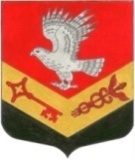 МУНИЦИПАЛЬНОЕ ОБРАЗОВАНИЕ«ЗАНЕВСКОЕ ГОРОДСКОЕ ПОСЕЛЕНИЕ»ВСЕВОЛОЖСКОГО МУНИЦИПАЛЬНОГО РАЙОНАЛЕНИНГРАДСКОЙ ОБЛАСТИСОВЕТ ДЕПУТАТОВ ЧЕТВЕРТОГО СОЗЫВАРЕШЕНИЕ15.02.2022 года										№ 02гп. Янино-1О внесении изменений в Положение о порядкеорганизации и проведения общественных обсуждений,публичных слушаний по вопросам градостроительнойдеятельности в МО «Заневское городское поселение»,утвержденное решением совета депутатов от 20.04.2021 № 13В соответствии с Градостроительным кодексом Российской Федерации, Федеральным законом от 06.10.2003 № 131-ФЗ «Об общих принципах организации местного самоуправления в Российской Федерации», Уставом муниципального образования «Заневское городское поселение» Всеволожского муниципального района Ленинградской области, рассмотрев требование Всеволожской городской прокуратуры от 17.01.2022 № 86-104-2022, совет депутатов принялРЕШЕНИЕ: Внести в Положение о порядке организации и проведения общественных обсуждений, публичных слушаний по вопросам градостроительной деятельности в МО «Заневское городское поселение», утвержденное решением совета депутатов МО «Заневское городское поселение» от 20.04.2021 № 13 (далее – Положение), следующие изменения: В подпункте 2 пункта 7.2 Положения после слов «в местах массового скопления граждан» дополнить словами «около зданий по адресам: Ленинградская область, Всеволожский район, г. Кудрово, Европейский проспект д. 9, к.1, пом. 22-Н; Ленинградская область, Всеволожский район, гп. Янино-1, ул. Шоссейная, д. 46»; Пункт 8.1 Положения дополнить абзацем 2 следующего содержания: «При посещении гражданами экспозиции проекта консультирование посетителей экспозиции по проекту осуществляется лично или по телефону.» Настоящее решение вступает в силу после его опубликования в газете «Заневский вестник».Направить настоящее решение во Всеволожскую городскую прокуратуру.Контроль над исполнением решения возложить на постоянно действующую депутатскую комиссию по вопросам местного самоуправления, предпринимательству и бизнесу, законности и правопорядку.Глава муниципального образования	 В.Е. Кондратьев